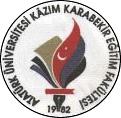 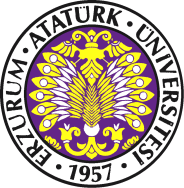                                                                     İHALE 	               İHALE                                                                                          YAPILACAK                                                             YAPILMAYACAK	HAYIR     EVET                                                                                                                       MAL ALIMIHİZMET ALIMI